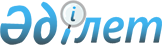 Сарқан ауданында үгіттік баспа материалдарын орналастыру үшін орындарды белгілеу және кандидаттарға сайлаушылармен кездесуі үшін үй-жайлар беру туралыАлматы облысы Сарқан ауданы әкімдігінің 2015 жылғы 27 наурыздағы № 120 қаулысы. Алматы облысы Әділет департаментінде 2015 жылы 06 сәуірде № 3124 болып тіркелді      РҚАО ескертпесі.

      Құжаттың мәтінінде түпнұсқасының пунктуациясы мен орфографиясы сақталған.

      "Қазақстан Республикасындағы сайлау туралы" 1995 жылғы 28 қыркүйектегі Қазақстан Республикасының Конституциялық заңының 28-бабының 4 және 6-тармақтарына, "Қазақстан Республикасындағы жергілікті мемлекеттік басқару және өзін-өзі басқару туралы" 2001 жылғы 23 қаңтардағы Қазақстан Республикасының Заңының 31-бабының 2-тармағына сәйкес, Сарқан аудан әкімдігі ҚАУЛЫ ЕТЕДІ:

      1.  Сарқан аудандық сайлау комиссиясымен (келісім бойынша) бірлесіп кандидаттар үшін үгіттік баспа материалдарын орналастыру орындары осы қаулының 1-қосымшасына сәйкес белгіленсін.

      2.  Кандидаттардың сайлаушылармен кездесуі үшін шарттық негізде үй-жайлар осы қаулының 2-қосымшасына сәйкес берілсін.

      3.  Сарқан ауданы әкімі аппараты басшысының міндетін атқарушы Нұржан Төлеубайқызы Әділоваға осы қаулының әділет органдарында мемлекеттік тіркелгеннен кейін ресми және мерзімді баспа басылымдарында, сондай-ақ Қазақстан Республикасының Үкіметі айқындаған интернет-ресурста және Сарқан ауданы әкімдігінің интернет-ресурсында жариялау жүктелсін.

      4.  Осы қаулының орындалуын бақылау аудан әкімінің орынбасары Ғалымжан Қанатұлы Маманбаевқа жүктелсін.

      5.  Осы қаулы әділет органдарында мемлекеттік тіркелген күнненбастап күшіне енеді және алғашқы ресми жарияланған күнінен кейін күнтізбелік он күн өткен соң қолданысқа енгізіледі.

 Сарқан ауданында үгіттік баспа материалдарын орналастыру үшін орындар      1. Сарқан қалалық округі бойынша:

      1) Сарқан каласы, М. Тынышбаев көшесі, № 35б, Сарқан гуманитарлық колледжі ғимаратының жанындағы стенд;

      2) Сарқан қаласы, Абай көшесі, № 65, Абай атындағы мектеп-гимназиясы ғимаратының жанындағы стенд;

      3) Сарқан қаласы, Қалиев көшесі, № 34, Н. Островский атындағы мектеп-лицейі ғимаратының жанындағы стенд;

      4) Сарқан қаласы, Қонаев және Урманов көшелерінің қиылысындағы стенд;

      5) Сарқан қаласы, Урманов және Әуезов көшелерінің қиылысындағы стенд;

      6) Сарқан қаласы, Бөгенбай-батыр және Д. Нұрпейісова көшелерінің қиылысындағы стенд;

      7) Бірлік ауылы, Чепрасов көшесі, № 57, почта бөлімшесі ғимаратының жанындағы стенд;

      2. Алмалы ауылдық округі бойынша:

      8) Алмалы ауылы, Абай көшесі, № 3, почта бөлімшесі ғимаратының жанындағы стенд;

      9) Абай ауылы, Абай көшесі, № 12а, медициналық пункт ғимаратының жанындағы стенд;

      3. Аманбөктер ауылдық округі бойынша:

      10) Аманбөктер ауылы, Ы. Алтынсарин көшесі, № 12, фельдшерлік-акушерлік пункт ғимаратының жанындағы стенд;

       4. Амангелді ауылдық округі бойынша:

      11) Пограничник ауылы, Сәтбаев көшесі, № 10, орталық кітапхана ғимаратының жанындағы стенд;

      12) Пограничник ауылы, Б. Момышұлы көшесі, № 1, ауылдық дәрігерлік амбулаториясы ғимаратының жанындағы стенд;

      13) Қарауылтөбе ауылы, Арын көшесі, № 30а, медициналық пункт ғимаратының жанындағы стенд;

      14) Көкөзек ауылы, Әуезов көшесі, № 1, медициналық пункт ғимаратының жанындағы стенд;

      5. Бақалы ауылдық округі бойынша:

      15) Бақалы ауылы, М. Көбдіков көшесі, № 45, ауылдық дәрігерлік амбулаториясы ғимаратының жанындағы стенд;

      16) Тасқұдық ауылы, Тоған көшесі, № 35, фельдшерлік-акушерлік пункті ғимаратының жанындағы стенд;

      6. Екіаша ауылдық округі бойынша:

      17) Екіаша ауылы, Қ. Аманжолов көшесі, № 70а, ауылдық дәрігерлік амбулаториясы ғимаратының жанындағы стенд;

      18) Тополевка ауылы, Тәуелсіздік көшесі, № 1, фельдшерлік-акушерлік пункті ғимаратының жанындағы стенд;

      7. Қойлық ауылдық округі бойынша:

      19) Қойлық ауылы, Б. Макетов көшесі, № 94а, "Айдана" бала бақшасы ғимаратының жанындағы стенд;

      20) Қойлық ауылы, Б. Макетов көшесі, № 45, К. Қазыбаев мәдениет үйі ғимаратының жанындағы стенд;

      21) Қойлық ауылы, І. Жансүгіров көшесі, № 10, почта бөлімшесі ғимаратының жанындағы стенд;

      8. Қарабөгет ауылдық округі бойынша:

      22) Қарабөгет ауылы, Арын көшесі, № 23, ауылдық дәрігерлік амбулаториясы ғимаратының жанындағы стенд;

      23) Қарабөгет ауылы, Абайділданов көшесі, № 32, почта бөлімшесі ғимаратының жанындағы стенд;

      24) Еркін ауылы, Д. Қонаев көшесі, № 4, медициналық пункт ғимаратының жанындағы стенд;

      9. Көктерек ауылдық округі бойынша:

      25) Көктерек ауылы, Арын көшесі, № 12, почта бөлімшесі ғимаратының жанындағы стенд;

      10. Қарашыған ауылдық округі бойынша:

      26) М. Төлебаев ауылы, М. Төлебаев көшесі, № 15а, почта бөлімшесі ғимаратының жанындағы стенд;

      27) М. Төлебаев ауылы, Жеңіс көшесі, № 1а, ауылдық дәрігерік амбулаториясы ғимаратының жанындағы стенд;

      28) Үлгі ауылы, Байғамытов көшесі, № 12а, медициналық пункт ғимаратының жанындағы стенд;

      29) Шұбартүбек ауылы, Жетісу көшесі, № 6, медициналық пункт ғимаратының жанындағы стенд;

      11. Лепсі ауылдық округі бойынша:

      30) Лепсі ауылы, Айша Бибі көшесі, № 3, ауылдық ауруханасы ғимаратының жанындағы стенд;

      31) Лепсі ауылы, М. Төлебаев көшесі, № 21, мәдениет үйі ғимаратының жанындағы стенд;

      32) Көкжиде ауылы, Төлебай-батыр көшесі, № 2, медициналық пункт ғимаратының жанындағы стенд;

      12.Черкасск ауылдық округі бойынша:

      33) Черкасск ауылы, М. Тынышбаев көшесі, № 100, ауылдық дәрігерлік амбулаториясы ғимаратының жанындағы стенд;

      34) Қарғалы ауылы, Әбілқайырхан көшесі, № 2, медициналық пункт ғимаратының жанындағы стенд;

      35) Петропавловка ауылы, М. Тынышбаев көшесі, № 97, фельдшерлік-акушерлік пункт ғимаратының жанындағы стенд;

      36) Аққайың ауылы, М. Тынышбаев көшесі, № 54, медициналық пункт ғимаратының жанындағы стенд;

      13. Шатырбай ауылдық округі бойынша:

      37) Шатырбай ауылы, Абылайхан көшесі, № 6, фельдшерлік-акушерлік пункт ғимаратының жанындағы стенд;

      38) Шатырбай ауылы, Нұғманов көшесі, № 31, почта бөлімшесі ғимаратының жанындағы стенд;

 Сарқан ауданында сайлаушылармен кездесуі үшін шарт негізінде кандидаттарға берілетін үй-жайлар      1. Сарқан қалалық округі бойынша:

      1) Сарқан қаласы, Чепрасов көшесі, № 18, мәдениет үйінің акті залы;

      2) Сарқан қаласы, М. Тынышбаев көшесі, № 35б, Сарқан гуманитарлық колледжінің акті залы;

      3) Бірлік ауылы, Чепрасов көшесі, № 3, Бірлік негізгі орта мектебінің акті залы;

      2. Алмалы ауылдық округі бойынша:

      4) Алмалы ауылы, Әбішов көшесі, № 3, Новопокровка орта мектебінің акті залы;

      5) Абай ауылы, Абай көшесі, № 38, Тасарық орта мектебінің акті залы;

      3. Аманбөктер ауылдық округі бойынша:

      6) Аманбөктер ауылы, Смағұл көшесі, № 6, Аманбөктер орта мектебінің акті залы;

      4. Амангелді ауылдық округі бойынша:

      7) Пограничник ауылы, Сәтбаев көшесі, № 8, Пограничник орта мектебінің акті залы

      8) Қарауылтөбе ауылы, Бейбітшілік көшесі, № 8, Қарауылтөбе орта мектебінің акті залы;

      9) Көкөзек ауылы, Фестивальная көшесі, № 5, Көкөзек орта мектебінің акті залы;

      5. Бақалы ауылдық округі бойынша:

      10) Бақалы ауылы, Көбдіков көшесі, № 44, К. Қазыбаев атындағы орта мектебінің акті залы;

      11) К. Қазыбаев ауылы, Жаңақұрылыс көшесі, № 1, Ағарту орта мектебінің акті залы;

      12) Тасқұдық ауылы, Киров көшесі, № 1, Тасқұдық бастауыш мектебінің акті залы;

      6. Екіаша ауылдық округі бойынша:

      13) Екіаша ауылы, Қ. Аманжолов көшесі, № 80, мәдениет үйінің акті залы;

      14) Тополевка ауылы, Тәуелсіздік көшесі, № 20, Тополевка орта мектебінің акті залы;

      7. Қойлық ауылдық округі бойынша:

      15) Қойлық ауылы, Макетов көшесі, № 45, К. Қазыбаев атындағы мәдениет үйінің акті залы ;

      8. Қарабөгет ауылдық округі бойынша:

      16) Қарабөгет ауылы, Абайділданов көшесі, № 16, Әль-Фараби атындағы орта мектебінің акті залы;

      17) Еркін ауылы, І. Жансугіров көшесі, № 13, Еркін бастауыш мектебінің акті залы;

      9. Көктерек ауылдық округі бойынша:

      18) Көктерек ауылы, Арын көшесі, № . Мәметова атындағы орта мектебінің акті залы;

      10. Қарашыған ауылдық округі бойынша:

      19) М. Төлебаев ауылы, М. Төлебаев көшесі, № 15а, М. Төлебаев атындағы мәдениет үйінің акті залы;

      11. Лепсі ауылдық округі бойынша:

      20) Лепсі ауылы, М. Төлебаев көшесі, № 8, мәдениет үйінің акті залы;

      21) Көкжиде ауылы, Төлебай батыр көшесі, № 18, Ерікті орта мектебінің акті залы;

      12. Черкасск ауылдық округі бойынша:

      22) Черкасск ауылы, М. Тынышбаев көшесі, № 16, Черкасск орта мектебінің акті залы;

      23) Аққайың ауылы, М. Тынышбаев көшесі, № 25, Ленин бастауыш мектебінің акті залы;

      24) Қарғалы ауылы, М. Тынышбаев көшесі, № 16, Қарғалы орта мектебінің акті залы;

      25) Петропавловка ауылы, А. Құанбаев көшесі, № 1, Петропавловск орта мектебінің акті залы;

      13. Шатырбай ауылдық округі бойынша:

      26) Шатырбай ауылы, Нұғыманов көшесі, № 30, мәдениет үйінің акті залы;


					© 2012. Қазақстан Республикасы Әділет министрлігінің «Қазақстан Республикасының Заңнама және құқықтық ақпарат институты» ШЖҚ РМК
				
      Аудан әкімі

Е. Қошанбеков
Сарқан ауданы әкімдігінің 2015 жылғы 27 наурыздағы "Сарқан ауданында үгіттік баспа материалдарын орналастыру үшін орындарды белгілеу және кандидаттарға сайлаушылармен кездесуі үшін үй-жайлар беру туралы" № 120 қаулысына 1-қосымшаСарқан ауданы әкімдігінің 2015 жылғы 27 наурыздағы "Сарқан ауданында үгіттік баспа материалдарын орналастыру үшін орындарды белгілеу және кандидаттарға сайлаушылармен кездесуі үшін үй-жайлар беру туралы" № 120 қаулысына 2-қосымша